/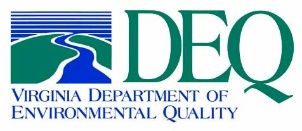 Triennial UST Spill Bucket Integrity Testing(Hydrostatic/Vacuum Test)Triennial UST Spill Bucket Integrity Testing(Hydrostatic/Vacuum Test)Triennial UST Spill Bucket Integrity Testing(Hydrostatic/Vacuum Test)Triennial UST Spill Bucket Integrity Testing(Hydrostatic/Vacuum Test)Triennial UST Spill Bucket Integrity Testing(Hydrostatic/Vacuum Test)Triennial UST Spill Bucket Integrity Testing(Hydrostatic/Vacuum Test)Triennial UST Spill Bucket Integrity Testing(Hydrostatic/Vacuum Test)Triennial UST Spill Bucket Integrity Testing(Hydrostatic/Vacuum Test)Triennial UST Spill Bucket Integrity Testing(Hydrostatic/Vacuum Test)Triennial UST Spill Bucket Integrity Testing(Hydrostatic/Vacuum Test)Triennial UST Spill Bucket Integrity Testing(Hydrostatic/Vacuum Test)Triennial UST Spill Bucket Integrity Testing(Hydrostatic/Vacuum Test)Triennial UST Spill Bucket Integrity Testing(Hydrostatic/Vacuum Test)Triennial UST Spill Bucket Integrity Testing(Hydrostatic/Vacuum Test)Triennial UST Spill Bucket Integrity Testing(Hydrostatic/Vacuum Test)Triennial UST Spill Bucket Integrity Testing(Hydrostatic/Vacuum Test)Triennial UST Spill Bucket Integrity Testing(Hydrostatic/Vacuum Test)The primary containment and interstitial space of the spill bucket shall be tested in accordance with the manufacturer’s written guidelines or PEI/RP1200 “Recommended Practices for the Testing and Verification of Spill, Overfill, Leak Detection and Secondary Containment Equipment at UST Facilities.”The primary and secondary walls are both considered to be tested at the same time if vacuum is used to test the interstice.The primary containment and interstitial space of the spill bucket shall be tested in accordance with the manufacturer’s written guidelines or PEI/RP1200 “Recommended Practices for the Testing and Verification of Spill, Overfill, Leak Detection and Secondary Containment Equipment at UST Facilities.”The primary and secondary walls are both considered to be tested at the same time if vacuum is used to test the interstice.The primary containment and interstitial space of the spill bucket shall be tested in accordance with the manufacturer’s written guidelines or PEI/RP1200 “Recommended Practices for the Testing and Verification of Spill, Overfill, Leak Detection and Secondary Containment Equipment at UST Facilities.”The primary and secondary walls are both considered to be tested at the same time if vacuum is used to test the interstice.The primary containment and interstitial space of the spill bucket shall be tested in accordance with the manufacturer’s written guidelines or PEI/RP1200 “Recommended Practices for the Testing and Verification of Spill, Overfill, Leak Detection and Secondary Containment Equipment at UST Facilities.”The primary and secondary walls are both considered to be tested at the same time if vacuum is used to test the interstice.The primary containment and interstitial space of the spill bucket shall be tested in accordance with the manufacturer’s written guidelines or PEI/RP1200 “Recommended Practices for the Testing and Verification of Spill, Overfill, Leak Detection and Secondary Containment Equipment at UST Facilities.”The primary and secondary walls are both considered to be tested at the same time if vacuum is used to test the interstice.The primary containment and interstitial space of the spill bucket shall be tested in accordance with the manufacturer’s written guidelines or PEI/RP1200 “Recommended Practices for the Testing and Verification of Spill, Overfill, Leak Detection and Secondary Containment Equipment at UST Facilities.”The primary and secondary walls are both considered to be tested at the same time if vacuum is used to test the interstice.The primary containment and interstitial space of the spill bucket shall be tested in accordance with the manufacturer’s written guidelines or PEI/RP1200 “Recommended Practices for the Testing and Verification of Spill, Overfill, Leak Detection and Secondary Containment Equipment at UST Facilities.”The primary and secondary walls are both considered to be tested at the same time if vacuum is used to test the interstice.The primary containment and interstitial space of the spill bucket shall be tested in accordance with the manufacturer’s written guidelines or PEI/RP1200 “Recommended Practices for the Testing and Verification of Spill, Overfill, Leak Detection and Secondary Containment Equipment at UST Facilities.”The primary and secondary walls are both considered to be tested at the same time if vacuum is used to test the interstice.The primary containment and interstitial space of the spill bucket shall be tested in accordance with the manufacturer’s written guidelines or PEI/RP1200 “Recommended Practices for the Testing and Verification of Spill, Overfill, Leak Detection and Secondary Containment Equipment at UST Facilities.”The primary and secondary walls are both considered to be tested at the same time if vacuum is used to test the interstice.The primary containment and interstitial space of the spill bucket shall be tested in accordance with the manufacturer’s written guidelines or PEI/RP1200 “Recommended Practices for the Testing and Verification of Spill, Overfill, Leak Detection and Secondary Containment Equipment at UST Facilities.”The primary and secondary walls are both considered to be tested at the same time if vacuum is used to test the interstice.The primary containment and interstitial space of the spill bucket shall be tested in accordance with the manufacturer’s written guidelines or PEI/RP1200 “Recommended Practices for the Testing and Verification of Spill, Overfill, Leak Detection and Secondary Containment Equipment at UST Facilities.”The primary and secondary walls are both considered to be tested at the same time if vacuum is used to test the interstice.The primary containment and interstitial space of the spill bucket shall be tested in accordance with the manufacturer’s written guidelines or PEI/RP1200 “Recommended Practices for the Testing and Verification of Spill, Overfill, Leak Detection and Secondary Containment Equipment at UST Facilities.”The primary and secondary walls are both considered to be tested at the same time if vacuum is used to test the interstice.The primary containment and interstitial space of the spill bucket shall be tested in accordance with the manufacturer’s written guidelines or PEI/RP1200 “Recommended Practices for the Testing and Verification of Spill, Overfill, Leak Detection and Secondary Containment Equipment at UST Facilities.”The primary and secondary walls are both considered to be tested at the same time if vacuum is used to test the interstice.The primary containment and interstitial space of the spill bucket shall be tested in accordance with the manufacturer’s written guidelines or PEI/RP1200 “Recommended Practices for the Testing and Verification of Spill, Overfill, Leak Detection and Secondary Containment Equipment at UST Facilities.”The primary and secondary walls are both considered to be tested at the same time if vacuum is used to test the interstice.The primary containment and interstitial space of the spill bucket shall be tested in accordance with the manufacturer’s written guidelines or PEI/RP1200 “Recommended Practices for the Testing and Verification of Spill, Overfill, Leak Detection and Secondary Containment Equipment at UST Facilities.”The primary and secondary walls are both considered to be tested at the same time if vacuum is used to test the interstice.The primary containment and interstitial space of the spill bucket shall be tested in accordance with the manufacturer’s written guidelines or PEI/RP1200 “Recommended Practices for the Testing and Verification of Spill, Overfill, Leak Detection and Secondary Containment Equipment at UST Facilities.”The primary and secondary walls are both considered to be tested at the same time if vacuum is used to test the interstice.The primary containment and interstitial space of the spill bucket shall be tested in accordance with the manufacturer’s written guidelines or PEI/RP1200 “Recommended Practices for the Testing and Verification of Spill, Overfill, Leak Detection and Secondary Containment Equipment at UST Facilities.”The primary and secondary walls are both considered to be tested at the same time if vacuum is used to test the interstice.The primary containment and interstitial space of the spill bucket shall be tested in accordance with the manufacturer’s written guidelines or PEI/RP1200 “Recommended Practices for the Testing and Verification of Spill, Overfill, Leak Detection and Secondary Containment Equipment at UST Facilities.”The primary and secondary walls are both considered to be tested at the same time if vacuum is used to test the interstice.The primary containment and interstitial space of the spill bucket shall be tested in accordance with the manufacturer’s written guidelines or PEI/RP1200 “Recommended Practices for the Testing and Verification of Spill, Overfill, Leak Detection and Secondary Containment Equipment at UST Facilities.”The primary and secondary walls are both considered to be tested at the same time if vacuum is used to test the interstice.The primary containment and interstitial space of the spill bucket shall be tested in accordance with the manufacturer’s written guidelines or PEI/RP1200 “Recommended Practices for the Testing and Verification of Spill, Overfill, Leak Detection and Secondary Containment Equipment at UST Facilities.”The primary and secondary walls are both considered to be tested at the same time if vacuum is used to test the interstice.The primary containment and interstitial space of the spill bucket shall be tested in accordance with the manufacturer’s written guidelines or PEI/RP1200 “Recommended Practices for the Testing and Verification of Spill, Overfill, Leak Detection and Secondary Containment Equipment at UST Facilities.”The primary and secondary walls are both considered to be tested at the same time if vacuum is used to test the interstice.The primary containment and interstitial space of the spill bucket shall be tested in accordance with the manufacturer’s written guidelines or PEI/RP1200 “Recommended Practices for the Testing and Verification of Spill, Overfill, Leak Detection and Secondary Containment Equipment at UST Facilities.”The primary and secondary walls are both considered to be tested at the same time if vacuum is used to test the interstice.The primary containment and interstitial space of the spill bucket shall be tested in accordance with the manufacturer’s written guidelines or PEI/RP1200 “Recommended Practices for the Testing and Verification of Spill, Overfill, Leak Detection and Secondary Containment Equipment at UST Facilities.”The primary and secondary walls are both considered to be tested at the same time if vacuum is used to test the interstice.UST FACILITYUST FACILITYUST FACILITYUST FACILITYUST FACILITYUST FACILITYUST FACILITYUST FACILITYUST FACILITYUST FACILITYUST FACILITYUST FACILITYUST FACILITYUST FACILITYUST FACILITYUST FACILITYUST FACILITYUST FACILITYUST FACILITYUST FACILITYUST FACILITYUST FACILITYUST FACILITYOwner / Operator NameOwner / Operator NameOwner / Operator NameOwner / Operator NameFacility NameFacility NameFacility NameFacility NameFacility NameFacility NameFacility NameFacility NameFacility NameFacility ID#: Facility ID#: Facility ID#: Facility ID#: Facility ID#: Facility ID#: Facility ID#: Facility ID#: Facility ID#: Facility ID#: Facility Street AddressFacility Street AddressFacility Street AddressFacility Street AddressCountyCountyCountyCountyCountyCountyCountyCountyCountyCountyTESTING CONTRACTOR INFORMATIONTESTING CONTRACTOR INFORMATIONTESTING CONTRACTOR INFORMATIONTESTING CONTRACTOR INFORMATIONTESTING CONTRACTOR INFORMATIONTESTING CONTRACTOR INFORMATIONTESTING CONTRACTOR INFORMATIONTESTING CONTRACTOR INFORMATIONTESTING CONTRACTOR INFORMATIONTESTING CONTRACTOR INFORMATIONTESTING CONTRACTOR INFORMATIONTESTING CONTRACTOR INFORMATIONTESTING CONTRACTOR INFORMATIONTESTING CONTRACTOR INFORMATIONTESTING CONTRACTOR INFORMATIONTESTING CONTRACTOR INFORMATIONTESTING CONTRACTOR INFORMATIONTESTING CONTRACTOR INFORMATIONTESTING CONTRACTOR INFORMATIONTESTING CONTRACTOR INFORMATIONTESTING CONTRACTOR INFORMATIONTESTING CONTRACTOR INFORMATIONTESTING CONTRACTOR INFORMATIONCompany NameCompany NameCompany NameCompany NamePhonePhonePhonePhonePhonePhonePhoneE-mail AddressE-mail AddressE-mail AddressE-mail AddressE-mail AddressE-mail AddressE-mail AddressE-mail AddressE-mail AddressE-mail AddressE-mail AddressE-mail AddressI certify, under penalty of law, that the testing data provided on this form documents the UST system equipment was tested in accordance with the manufacturer’s guidelines and the applicable national industry standards listed in 9VAC25-580-82.I certify, under penalty of law, that the testing data provided on this form documents the UST system equipment was tested in accordance with the manufacturer’s guidelines and the applicable national industry standards listed in 9VAC25-580-82.I certify, under penalty of law, that the testing data provided on this form documents the UST system equipment was tested in accordance with the manufacturer’s guidelines and the applicable national industry standards listed in 9VAC25-580-82.I certify, under penalty of law, that the testing data provided on this form documents the UST system equipment was tested in accordance with the manufacturer’s guidelines and the applicable national industry standards listed in 9VAC25-580-82.I certify, under penalty of law, that the testing data provided on this form documents the UST system equipment was tested in accordance with the manufacturer’s guidelines and the applicable national industry standards listed in 9VAC25-580-82.I certify, under penalty of law, that the testing data provided on this form documents the UST system equipment was tested in accordance with the manufacturer’s guidelines and the applicable national industry standards listed in 9VAC25-580-82.I certify, under penalty of law, that the testing data provided on this form documents the UST system equipment was tested in accordance with the manufacturer’s guidelines and the applicable national industry standards listed in 9VAC25-580-82.I certify, under penalty of law, that the testing data provided on this form documents the UST system equipment was tested in accordance with the manufacturer’s guidelines and the applicable national industry standards listed in 9VAC25-580-82.I certify, under penalty of law, that the testing data provided on this form documents the UST system equipment was tested in accordance with the manufacturer’s guidelines and the applicable national industry standards listed in 9VAC25-580-82.I certify, under penalty of law, that the testing data provided on this form documents the UST system equipment was tested in accordance with the manufacturer’s guidelines and the applicable national industry standards listed in 9VAC25-580-82.I certify, under penalty of law, that the testing data provided on this form documents the UST system equipment was tested in accordance with the manufacturer’s guidelines and the applicable national industry standards listed in 9VAC25-580-82.I certify, under penalty of law, that the testing data provided on this form documents the UST system equipment was tested in accordance with the manufacturer’s guidelines and the applicable national industry standards listed in 9VAC25-580-82.I certify, under penalty of law, that the testing data provided on this form documents the UST system equipment was tested in accordance with the manufacturer’s guidelines and the applicable national industry standards listed in 9VAC25-580-82.I certify, under penalty of law, that the testing data provided on this form documents the UST system equipment was tested in accordance with the manufacturer’s guidelines and the applicable national industry standards listed in 9VAC25-580-82.I certify, under penalty of law, that the testing data provided on this form documents the UST system equipment was tested in accordance with the manufacturer’s guidelines and the applicable national industry standards listed in 9VAC25-580-82.I certify, under penalty of law, that the testing data provided on this form documents the UST system equipment was tested in accordance with the manufacturer’s guidelines and the applicable national industry standards listed in 9VAC25-580-82.I certify, under penalty of law, that the testing data provided on this form documents the UST system equipment was tested in accordance with the manufacturer’s guidelines and the applicable national industry standards listed in 9VAC25-580-82.I certify, under penalty of law, that the testing data provided on this form documents the UST system equipment was tested in accordance with the manufacturer’s guidelines and the applicable national industry standards listed in 9VAC25-580-82.I certify, under penalty of law, that the testing data provided on this form documents the UST system equipment was tested in accordance with the manufacturer’s guidelines and the applicable national industry standards listed in 9VAC25-580-82.I certify, under penalty of law, that the testing data provided on this form documents the UST system equipment was tested in accordance with the manufacturer’s guidelines and the applicable national industry standards listed in 9VAC25-580-82.Print Name of person conducting testPrint Name of person conducting testPrint Name of person conducting testPrint Name of person conducting testSignature of person conducting testSignature of person conducting testSignature of person conducting testSignature of person conducting testSignature of person conducting testSignature of person conducting testTest DateTest DateTest DateTest DateTest DateIdentify Spill Bucket (By Tank Number, Stored Product, etc.)Identify Spill Bucket (By Tank Number, Stored Product, etc.)Identify Spill Bucket (By Tank Number, Stored Product, etc.)Tank #     Tank #     Tank #     Tank #     Tank #     Tank #     Tank #     Tank #     Tank #     Tank #     Tank #     Tank #     Tank #     Tank #     Tank #     Tank #     Tank #     Tank #     Tank #     Tank #     Tank SizeTank SizeTank SizeProductProductProductIndicate units for all measurementsIndicate units for all measurementsIndicate units for all measurementsIndicate units for all measurementsIndicate units for all measurementsIndicate units for all measurementsIndicate units for all measurementsIndicate units for all measurementsIndicate units for all measurementsIndicate units for all measurementsIndicate units for all measurementsIndicate units for all measurementsIndicate units for all measurementsIndicate units for all measurementsIndicate units for all measurementsIndicate units for all measurementsIndicate units for all measurementsIndicate units for all measurementsIndicate units for all measurementsIndicate units for all measurementsIndicate units for all measurementsIndicate units for all measurementsIndicate units for all measurementsBucket Manufacturer/ModelBucket Manufacturer/ModelBucket Manufacturer/ModelBucket DepthBucket DepthBucket DepthConstructionConstructionConstruction SW	 DW SW	 DW SW	 DW SW	 DW SW	 DW SW	 DW SW	 DW SW	 DW SW	 DW SW	 DW SW	 DW SW	 DW SW	 DW SW	 DW SW	 DW SW	 DW SW	 DW SW	 DW SW	 DW SW	 DWBucket Installation TypeBucket Installation TypeBucket Installation Type	Direct Bury	Direct Bury w/Liner	Containment 	sump	Direct Bury	Direct Bury w/Liner	Containment 	sump	Direct Bury	Direct Bury w/Liner	Containment 	sump	Direct Bury	Direct Bury w/Liner	Containment 	sump	Direct Bury	Direct Bury w/Liner	Containment 	sump	Direct Bury	Direct Bury w/Liner	Containment 	sump	Direct Bury	Direct Bury w/Liner	Containment 	sump	Direct Bury	Direct Bury w/Liner	Containment 	sump	Direct Bury	Direct Bury w/Liner	Containment 	sump	Direct Bury	Direct Bury w/Liner	Containment 	sump	Direct Bury	Direct Bury w/Liner	Containment 	sump	Direct Bury	Direct Bury w/Liner	Containment 	sump	Direct Bury	Direct Bury w/Liner	Containment 	sump	Direct Bury	Direct Bury w/Liner	Containment 	sump	Direct Bury	Direct Bury w/Liner	Containment 	sump	Direct Bury	Direct Bury w/Liner	Containment 	sump	Direct Bury	Direct Bury w/Liner	Containment 	sump	Direct Bury	Direct Bury w/Liner	Containment 	sump	Direct Bury	Direct Bury w/Liner	Containment 	sump	Direct Bury	Direct Bury w/Liner	Containment 	sumpTest TypeTest TypeTest Type Hydrostatic Vacuum Hydrostatic Vacuum Hydrostatic Vacuum Hydrostatic Vacuum Hydrostatic Vacuum Hydrostatic Vacuum Hydrostatic Vacuum Hydrostatic Vacuum Hydrostatic Vacuum Hydrostatic Vacuum Hydrostatic Vacuum Hydrostatic Vacuum Hydrostatic Vacuum Hydrostatic Vacuum Hydrostatic Vacuum Hydrostatic Vacuum Hydrostatic Vacuum Hydrostatic Vacuum Hydrostatic Vacuum Hydrostatic VacuumLiquid and debris removed from spill bucket?Liquid and debris removed from spill bucket?Liquid and debris removed from spill bucket? Yes	 No Yes	 No Yes	 No Yes	 No Yes	 No Yes	 No Yes	 No Yes	 No Yes	 No Yes	 No Yes	 No Yes	 No Yes	 No Yes	 No Yes	 No Yes	 No Yes	 No Yes	 No Yes	 No Yes	 NoVisual inspection (No cracks, loose parts or separation of the bucket from fill pipe.)Visual inspection (No cracks, loose parts or separation of the bucket from fill pipe.)Visual inspection (No cracks, loose parts or separation of the bucket from fill pipe.) Pass	 Fail Pass	 Fail Pass	 Fail Pass	 Fail Pass	 Fail Pass	 Fail Pass	 Fail Pass	 Fail Pass	 Fail Pass	 Fail Pass	 Fail Pass	 Fail Pass	 Fail Pass	 Fail Pass	 Fail Pass	 Fail Pass	 Fail Pass	 Fail Pass	 Fail Pass	 FailTank riser cap included in test?Tank riser cap included in test?Tank riser cap included in test? Yes	 No N/A Yes	 No N/A Yes	 No N/A Yes	 No N/A Yes	 No N/A Yes	 No N/A Yes	 No N/A Yes	 No N/A Yes	 No N/A Yes	 No N/A Yes	 No N/A Yes	 No N/A Yes	 No N/A Yes	 No N/A Yes	 No N/A Yes	 No N/A Yes	 No N/A Yes	 No N/A Yes	 No N/A Yes	 No N/ADrain valve included in test?Drain valve included in test?Drain valve included in test? Yes	 No N/A Yes	 No N/A Yes	 No N/A Yes	 No N/A Yes	 No N/A Yes	 No N/A Yes	 No N/A Yes	 No N/A Yes	 No N/A Yes	 No N/A Yes	 No N/A Yes	 No N/A Yes	 No N/A Yes	 No N/A Yes	 No N/A Yes	 No N/A Yes	 No N/A Yes	 No N/A Yes	 No N/A Yes	 No N/AWait time between applying water and start of test (if applicable)Wait time between applying water and start of test (if applicable)Wait time between applying water and start of test (if applicable)Primary Section Test	Hydrostatic: Water level must be within 1.5 inches of top of bucket	Vacuum: Apply vacuum of 30 inches WCPrimary Section Test	Hydrostatic: Water level must be within 1.5 inches of top of bucket	Vacuum: Apply vacuum of 30 inches WCPrimary Section Test	Hydrostatic: Water level must be within 1.5 inches of top of bucket	Vacuum: Apply vacuum of 30 inches WCPrimary Section Test	Hydrostatic: Water level must be within 1.5 inches of top of bucket	Vacuum: Apply vacuum of 30 inches WCPrimary Section Test	Hydrostatic: Water level must be within 1.5 inches of top of bucket	Vacuum: Apply vacuum of 30 inches WCPrimary Section Test	Hydrostatic: Water level must be within 1.5 inches of top of bucket	Vacuum: Apply vacuum of 30 inches WCPrimary Section Test	Hydrostatic: Water level must be within 1.5 inches of top of bucket	Vacuum: Apply vacuum of 30 inches WCPrimary Section Test	Hydrostatic: Water level must be within 1.5 inches of top of bucket	Vacuum: Apply vacuum of 30 inches WCPrimary Section Test	Hydrostatic: Water level must be within 1.5 inches of top of bucket	Vacuum: Apply vacuum of 30 inches WCPrimary Section Test	Hydrostatic: Water level must be within 1.5 inches of top of bucket	Vacuum: Apply vacuum of 30 inches WCPrimary Section Test	Hydrostatic: Water level must be within 1.5 inches of top of bucket	Vacuum: Apply vacuum of 30 inches WCPrimary Section Test	Hydrostatic: Water level must be within 1.5 inches of top of bucket	Vacuum: Apply vacuum of 30 inches WCPrimary Section Test	Hydrostatic: Water level must be within 1.5 inches of top of bucket	Vacuum: Apply vacuum of 30 inches WCPrimary Section Test	Hydrostatic: Water level must be within 1.5 inches of top of bucket	Vacuum: Apply vacuum of 30 inches WCPrimary Section Test	Hydrostatic: Water level must be within 1.5 inches of top of bucket	Vacuum: Apply vacuum of 30 inches WCPrimary Section Test	Hydrostatic: Water level must be within 1.5 inches of top of bucket	Vacuum: Apply vacuum of 30 inches WCPrimary Section Test	Hydrostatic: Water level must be within 1.5 inches of top of bucket	Vacuum: Apply vacuum of 30 inches WCPrimary Section Test	Hydrostatic: Water level must be within 1.5 inches of top of bucket	Vacuum: Apply vacuum of 30 inches WCPrimary Section Test	Hydrostatic: Water level must be within 1.5 inches of top of bucket	Vacuum: Apply vacuum of 30 inches WCPrimary Section Test	Hydrostatic: Water level must be within 1.5 inches of top of bucket	Vacuum: Apply vacuum of 30 inches WCPrimary Section Test	Hydrostatic: Water level must be within 1.5 inches of top of bucket	Vacuum: Apply vacuum of 30 inches WCPrimary Section Test	Hydrostatic: Water level must be within 1.5 inches of top of bucket	Vacuum: Apply vacuum of 30 inches WCPrimary Section Test	Hydrostatic: Water level must be within 1.5 inches of top of bucket	Vacuum: Apply vacuum of 30 inches WCBegin I End Test TimeBegin I End Test TimeBegin I End Test Time       I             I             I             I             I             I             I             I             I             I             I             I             I             I             I             I             I             I             I             I      Begin I End ReadingBegin I End ReadingBegin I End Reading       I             I             I             I             I             I             I             I             I             I             I             I             I             I             I             I             I             I             I             I      Secondary Interstice Test		Vacuum: Apply vacuum of 15 inches WCSecondary Interstice Test		Vacuum: Apply vacuum of 15 inches WCSecondary Interstice Test		Vacuum: Apply vacuum of 15 inches WCSecondary Interstice Test		Vacuum: Apply vacuum of 15 inches WCSecondary Interstice Test		Vacuum: Apply vacuum of 15 inches WCSecondary Interstice Test		Vacuum: Apply vacuum of 15 inches WCSecondary Interstice Test		Vacuum: Apply vacuum of 15 inches WCSecondary Interstice Test		Vacuum: Apply vacuum of 15 inches WCSecondary Interstice Test		Vacuum: Apply vacuum of 15 inches WCSecondary Interstice Test		Vacuum: Apply vacuum of 15 inches WCGauge range (with units):       Gauge range (with units):       Gauge range (with units):       Gauge range (with units):       Gauge range (with units):       Gauge range (with units):       Gauge range (with units):       Gauge range (with units):       Gauge range (with units):       Gauge range (with units):       Gauge range (with units):       Gauge range (with units):       Gauge range (with units):       Begin I End Test TimeBegin I End Test TimeBegin I End Test Time       I             I             I             I             I             I             I             I             I             I             I             I             I             I             I             I             I             I             I             I      Begin I End ReadingBegin I End ReadingBegin I End Reading       I             I             I             I             I             I             I             I             I             I             I             I             I             I             I             I             I             I             I             I      Pass/fail criteria:  Must pass visual inspection. Pass if: Hydrostatic: Water level drop of less than 1/8 inch in 1 hour; Vacuum single-walled only: Maintain at least 26 inches water column for 1 minute; Vacuum double-walled:  Maintain at least 12 inches water column for 1 minutePass/fail criteria:  Must pass visual inspection. Pass if: Hydrostatic: Water level drop of less than 1/8 inch in 1 hour; Vacuum single-walled only: Maintain at least 26 inches water column for 1 minute; Vacuum double-walled:  Maintain at least 12 inches water column for 1 minutePass/fail criteria:  Must pass visual inspection. Pass if: Hydrostatic: Water level drop of less than 1/8 inch in 1 hour; Vacuum single-walled only: Maintain at least 26 inches water column for 1 minute; Vacuum double-walled:  Maintain at least 12 inches water column for 1 minutePass/fail criteria:  Must pass visual inspection. Pass if: Hydrostatic: Water level drop of less than 1/8 inch in 1 hour; Vacuum single-walled only: Maintain at least 26 inches water column for 1 minute; Vacuum double-walled:  Maintain at least 12 inches water column for 1 minutePass/fail criteria:  Must pass visual inspection. Pass if: Hydrostatic: Water level drop of less than 1/8 inch in 1 hour; Vacuum single-walled only: Maintain at least 26 inches water column for 1 minute; Vacuum double-walled:  Maintain at least 12 inches water column for 1 minutePass/fail criteria:  Must pass visual inspection. Pass if: Hydrostatic: Water level drop of less than 1/8 inch in 1 hour; Vacuum single-walled only: Maintain at least 26 inches water column for 1 minute; Vacuum double-walled:  Maintain at least 12 inches water column for 1 minutePass/fail criteria:  Must pass visual inspection. Pass if: Hydrostatic: Water level drop of less than 1/8 inch in 1 hour; Vacuum single-walled only: Maintain at least 26 inches water column for 1 minute; Vacuum double-walled:  Maintain at least 12 inches water column for 1 minutePass/fail criteria:  Must pass visual inspection. Pass if: Hydrostatic: Water level drop of less than 1/8 inch in 1 hour; Vacuum single-walled only: Maintain at least 26 inches water column for 1 minute; Vacuum double-walled:  Maintain at least 12 inches water column for 1 minutePass/fail criteria:  Must pass visual inspection. Pass if: Hydrostatic: Water level drop of less than 1/8 inch in 1 hour; Vacuum single-walled only: Maintain at least 26 inches water column for 1 minute; Vacuum double-walled:  Maintain at least 12 inches water column for 1 minutePass/fail criteria:  Must pass visual inspection. Pass if: Hydrostatic: Water level drop of less than 1/8 inch in 1 hour; Vacuum single-walled only: Maintain at least 26 inches water column for 1 minute; Vacuum double-walled:  Maintain at least 12 inches water column for 1 minutePass/fail criteria:  Must pass visual inspection. Pass if: Hydrostatic: Water level drop of less than 1/8 inch in 1 hour; Vacuum single-walled only: Maintain at least 26 inches water column for 1 minute; Vacuum double-walled:  Maintain at least 12 inches water column for 1 minutePass/fail criteria:  Must pass visual inspection. Pass if: Hydrostatic: Water level drop of less than 1/8 inch in 1 hour; Vacuum single-walled only: Maintain at least 26 inches water column for 1 minute; Vacuum double-walled:  Maintain at least 12 inches water column for 1 minutePass/fail criteria:  Must pass visual inspection. Pass if: Hydrostatic: Water level drop of less than 1/8 inch in 1 hour; Vacuum single-walled only: Maintain at least 26 inches water column for 1 minute; Vacuum double-walled:  Maintain at least 12 inches water column for 1 minutePass/fail criteria:  Must pass visual inspection. Pass if: Hydrostatic: Water level drop of less than 1/8 inch in 1 hour; Vacuum single-walled only: Maintain at least 26 inches water column for 1 minute; Vacuum double-walled:  Maintain at least 12 inches water column for 1 minutePass/fail criteria:  Must pass visual inspection. Pass if: Hydrostatic: Water level drop of less than 1/8 inch in 1 hour; Vacuum single-walled only: Maintain at least 26 inches water column for 1 minute; Vacuum double-walled:  Maintain at least 12 inches water column for 1 minutePass/fail criteria:  Must pass visual inspection. Pass if: Hydrostatic: Water level drop of less than 1/8 inch in 1 hour; Vacuum single-walled only: Maintain at least 26 inches water column for 1 minute; Vacuum double-walled:  Maintain at least 12 inches water column for 1 minutePass/fail criteria:  Must pass visual inspection. Pass if: Hydrostatic: Water level drop of less than 1/8 inch in 1 hour; Vacuum single-walled only: Maintain at least 26 inches water column for 1 minute; Vacuum double-walled:  Maintain at least 12 inches water column for 1 minutePass/fail criteria:  Must pass visual inspection. Pass if: Hydrostatic: Water level drop of less than 1/8 inch in 1 hour; Vacuum single-walled only: Maintain at least 26 inches water column for 1 minute; Vacuum double-walled:  Maintain at least 12 inches water column for 1 minutePass/fail criteria:  Must pass visual inspection. Pass if: Hydrostatic: Water level drop of less than 1/8 inch in 1 hour; Vacuum single-walled only: Maintain at least 26 inches water column for 1 minute; Vacuum double-walled:  Maintain at least 12 inches water column for 1 minutePass/fail criteria:  Must pass visual inspection. Pass if: Hydrostatic: Water level drop of less than 1/8 inch in 1 hour; Vacuum single-walled only: Maintain at least 26 inches water column for 1 minute; Vacuum double-walled:  Maintain at least 12 inches water column for 1 minutePass/fail criteria:  Must pass visual inspection. Pass if: Hydrostatic: Water level drop of less than 1/8 inch in 1 hour; Vacuum single-walled only: Maintain at least 26 inches water column for 1 minute; Vacuum double-walled:  Maintain at least 12 inches water column for 1 minutePass/fail criteria:  Must pass visual inspection. Pass if: Hydrostatic: Water level drop of less than 1/8 inch in 1 hour; Vacuum single-walled only: Maintain at least 26 inches water column for 1 minute; Vacuum double-walled:  Maintain at least 12 inches water column for 1 minutePass/fail criteria:  Must pass visual inspection. Pass if: Hydrostatic: Water level drop of less than 1/8 inch in 1 hour; Vacuum single-walled only: Maintain at least 26 inches water column for 1 minute; Vacuum double-walled:  Maintain at least 12 inches water column for 1 minuteTest ResultsTest ResultsTest Results Pass	 Fail Pass	 Fail Pass	 Fail Pass	 Fail Pass	 Fail Pass	 Fail Pass	 Fail Pass	 Fail Pass	 Fail Pass	 Fail Pass	 Fail Pass	 Fail Pass	 Fail Pass	 Fail Pass	 Fail Pass	 Fail Pass	 Fail Pass	 Fail Pass	 Fail Pass	 FailComments – (include information on repairs made prior to testing, and recommended follow-up for failed tests)Comments – (include information on repairs made prior to testing, and recommended follow-up for failed tests)Comments – (include information on repairs made prior to testing, and recommended follow-up for failed tests)Comments – (include information on repairs made prior to testing, and recommended follow-up for failed tests)Comments – (include information on repairs made prior to testing, and recommended follow-up for failed tests)Comments – (include information on repairs made prior to testing, and recommended follow-up for failed tests)Comments – (include information on repairs made prior to testing, and recommended follow-up for failed tests)Comments – (include information on repairs made prior to testing, and recommended follow-up for failed tests)Comments – (include information on repairs made prior to testing, and recommended follow-up for failed tests)Comments – (include information on repairs made prior to testing, and recommended follow-up for failed tests)Comments – (include information on repairs made prior to testing, and recommended follow-up for failed tests)Comments – (include information on repairs made prior to testing, and recommended follow-up for failed tests)Comments – (include information on repairs made prior to testing, and recommended follow-up for failed tests)Comments – (include information on repairs made prior to testing, and recommended follow-up for failed tests)Comments – (include information on repairs made prior to testing, and recommended follow-up for failed tests)Comments – (include information on repairs made prior to testing, and recommended follow-up for failed tests)Comments – (include information on repairs made prior to testing, and recommended follow-up for failed tests)Comments – (include information on repairs made prior to testing, and recommended follow-up for failed tests)Comments – (include information on repairs made prior to testing, and recommended follow-up for failed tests)Comments – (include information on repairs made prior to testing, and recommended follow-up for failed tests)Comments – (include information on repairs made prior to testing, and recommended follow-up for failed tests)Comments – (include information on repairs made prior to testing, and recommended follow-up for failed tests)Comments – (include information on repairs made prior to testing, and recommended follow-up for failed tests)Date next Spill Bucket integrity test due (required every 3 years)Date next Spill Bucket integrity test due (required every 3 years)Date next Spill Bucket integrity test due (required every 3 years)Date next Spill Bucket integrity test due (required every 3 years)Date next Spill Bucket integrity test due (required every 3 years)Date next Spill Bucket integrity test due (required every 3 years)Date next Spill Bucket integrity test due (required every 3 years)Date next Spill Bucket integrity test due (required every 3 years)Date next Spill Bucket integrity test due (required every 3 years)Date next Spill Bucket integrity test due (required every 3 years)Date next Spill Bucket integrity test due (required every 3 years)Date next Spill Bucket integrity test due (required every 3 years)Date next Spill Bucket integrity test due (required every 3 years)Date next Spill Bucket integrity test due (required every 3 years)Date next Spill Bucket integrity test due (required every 3 years)VIRGINIA DEPARTMENT OF ENVIRONMENTAL QUALITY, 1111 E. MAIN ST., SUITE 1400, RICHMOND, VA  23219PHONE: (804) 698-4010, WEBSITE: https://www.deq.virginia.gov/land-waste/petroleum-tanksVIRGINIA DEPARTMENT OF ENVIRONMENTAL QUALITY, 1111 E. MAIN ST., SUITE 1400, RICHMOND, VA  23219PHONE: (804) 698-4010, WEBSITE: https://www.deq.virginia.gov/land-waste/petroleum-tanksVIRGINIA DEPARTMENT OF ENVIRONMENTAL QUALITY, 1111 E. MAIN ST., SUITE 1400, RICHMOND, VA  23219PHONE: (804) 698-4010, WEBSITE: https://www.deq.virginia.gov/land-waste/petroleum-tanksVIRGINIA DEPARTMENT OF ENVIRONMENTAL QUALITY, 1111 E. MAIN ST., SUITE 1400, RICHMOND, VA  23219PHONE: (804) 698-4010, WEBSITE: https://www.deq.virginia.gov/land-waste/petroleum-tanksVIRGINIA DEPARTMENT OF ENVIRONMENTAL QUALITY, 1111 E. MAIN ST., SUITE 1400, RICHMOND, VA  23219PHONE: (804) 698-4010, WEBSITE: https://www.deq.virginia.gov/land-waste/petroleum-tanksVIRGINIA DEPARTMENT OF ENVIRONMENTAL QUALITY, 1111 E. MAIN ST., SUITE 1400, RICHMOND, VA  23219PHONE: (804) 698-4010, WEBSITE: https://www.deq.virginia.gov/land-waste/petroleum-tanksVIRGINIA DEPARTMENT OF ENVIRONMENTAL QUALITY, 1111 E. MAIN ST., SUITE 1400, RICHMOND, VA  23219PHONE: (804) 698-4010, WEBSITE: https://www.deq.virginia.gov/land-waste/petroleum-tanksVIRGINIA DEPARTMENT OF ENVIRONMENTAL QUALITY, 1111 E. MAIN ST., SUITE 1400, RICHMOND, VA  23219PHONE: (804) 698-4010, WEBSITE: https://www.deq.virginia.gov/land-waste/petroleum-tanksVIRGINIA DEPARTMENT OF ENVIRONMENTAL QUALITY, 1111 E. MAIN ST., SUITE 1400, RICHMOND, VA  23219PHONE: (804) 698-4010, WEBSITE: https://www.deq.virginia.gov/land-waste/petroleum-tanksVIRGINIA DEPARTMENT OF ENVIRONMENTAL QUALITY, 1111 E. MAIN ST., SUITE 1400, RICHMOND, VA  23219PHONE: (804) 698-4010, WEBSITE: https://www.deq.virginia.gov/land-waste/petroleum-tanksVIRGINIA DEPARTMENT OF ENVIRONMENTAL QUALITY, 1111 E. MAIN ST., SUITE 1400, RICHMOND, VA  23219PHONE: (804) 698-4010, WEBSITE: https://www.deq.virginia.gov/land-waste/petroleum-tanksVIRGINIA DEPARTMENT OF ENVIRONMENTAL QUALITY, 1111 E. MAIN ST., SUITE 1400, RICHMOND, VA  23219PHONE: (804) 698-4010, WEBSITE: https://www.deq.virginia.gov/land-waste/petroleum-tanksVIRGINIA DEPARTMENT OF ENVIRONMENTAL QUALITY, 1111 E. MAIN ST., SUITE 1400, RICHMOND, VA  23219PHONE: (804) 698-4010, WEBSITE: https://www.deq.virginia.gov/land-waste/petroleum-tanksVIRGINIA DEPARTMENT OF ENVIRONMENTAL QUALITY, 1111 E. MAIN ST., SUITE 1400, RICHMOND, VA  23219PHONE: (804) 698-4010, WEBSITE: https://www.deq.virginia.gov/land-waste/petroleum-tanksVIRGINIA DEPARTMENT OF ENVIRONMENTAL QUALITY, 1111 E. MAIN ST., SUITE 1400, RICHMOND, VA  23219PHONE: (804) 698-4010, WEBSITE: https://www.deq.virginia.gov/land-waste/petroleum-tanksVIRGINIA DEPARTMENT OF ENVIRONMENTAL QUALITY, 1111 E. MAIN ST., SUITE 1400, RICHMOND, VA  23219PHONE: (804) 698-4010, WEBSITE: https://www.deq.virginia.gov/land-waste/petroleum-tanksVIRGINIA DEPARTMENT OF ENVIRONMENTAL QUALITY, 1111 E. MAIN ST., SUITE 1400, RICHMOND, VA  23219PHONE: (804) 698-4010, WEBSITE: https://www.deq.virginia.gov/land-waste/petroleum-tanksVIRGINIA DEPARTMENT OF ENVIRONMENTAL QUALITY, 1111 E. MAIN ST., SUITE 1400, RICHMOND, VA  23219PHONE: (804) 698-4010, WEBSITE: https://www.deq.virginia.gov/land-waste/petroleum-tanksVIRGINIA DEPARTMENT OF ENVIRONMENTAL QUALITY, 1111 E. MAIN ST., SUITE 1400, RICHMOND, VA  23219PHONE: (804) 698-4010, WEBSITE: https://www.deq.virginia.gov/land-waste/petroleum-tanksVIRGINIA DEPARTMENT OF ENVIRONMENTAL QUALITY, 1111 E. MAIN ST., SUITE 1400, RICHMOND, VA  23219PHONE: (804) 698-4010, WEBSITE: https://www.deq.virginia.gov/land-waste/petroleum-tanks3/20233/20233/2023